FONDS D’INVESTISSEMENT METROPOLITAIN Pour obtenir ce document dans sa version Excel, cliquez-ici.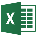 PLAN DE FINANCEMENTDossier n° (rempli par la MGP) : Commune / EPT : Nom du projet : NB : Les achats de véhicules propres doivent faire figurer une dépense nette de tout bonus écologique, prime ou aide de l’Etat. 